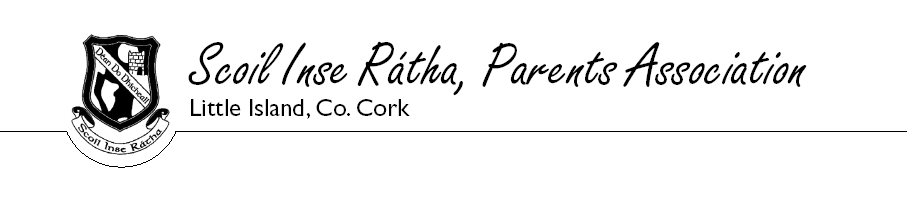 PRIZES & SPONSORS FOR CHRISTMAS RAFFLE 2014WINNERS LIST€250 One4All voucher – Pfizer Ireland CIARA O’CONNELL, 3RD CLASSWeekend Away Voucher valued at €198 – Musgrave GroupMARIA O’SULLIVAN, BALLYTRASNA PARK€200 Teeth Whitening Voucher – Smiles and More DentistDEIRDRE O’BRIEN, COURTSTOWNCraft Beer Selection – C & R Drinks, Little Island Brewing CompanyAMY GETTINGS, 4TH CLASSSunday Dinner for four at The Radisson – The Radisson HotelTRACY OLUGBUE, CARRIGTWOHILLFourball Green Fees – Cork Golf ClubALISON RYAN, CLASH ROAD€75 Voucher for McCarthys Sportsworld – McCarthys SportsworldAARON McGUIRK, 5TH CLASS€60 Indoor Carting Voucher – KartmaniaRACHEL HAMILL, CLASH ROADIsland Hair and Beauty Voucher – Island Hair and Beauty GEAROID O’CONNOR, CASTLEWOODChristmas Wine & Food Hamper – SparCONOR HORGAN, CLASH ROADClonakilty Bacon and Pudding Hamper – Clonakilty FoodsTONY COUGHLAN, CASTLEVIEWMulled Wine and Glasses set – La Bella Vista PLUS Educational Toy – ESB Marina Generating StationAMY & ABI GETTINGS, CLASH ROADFresh Fruit Hamper – All Fresh FoodsCIAN KIRBY, 4TH CLASSSet of 3 Bottles of Wine – JACKIE DELEA & CLARA, MIDLETONFloor Steamer – Harvey NormanTINA HARTY, CLASH ROAD4 Sandwich Toaster and Jug Kettle – Edmonson EWL Little IslandTANYA BUYUKL, THE GREENS Mini Hamper - Box of Crisps - PepsiBottle of Whiskey – Liam A BarryCar Cleaning Kit -  Auto ZoneMARTINA CONWAY, CASTLEWOODMini Hamper – Gift Box – Classic Drinks€10 Zest Voucher – ZestBox of Crisps - PepsiLabel Printer – CBS Office ProductsALICE O’SULLIVAN, CLASH ROADMini Hamper - Picture – EZ LivingWine set -  Christies Wine Box of Crisps - Pepsi€10 Zest Voucher – ZestANNA WITAS, GLANMIRE20. 	Mini hamper – a.	Wine Gift Box – Classic Drinksb.	Educational Toy – ESB Marina Generating Stationd. 	Car Cleaning Kit – Auto ZoneMS WALSH, LITTLE ISLAND NS21.   Vichy Hamper - VichyFRANKIE DOWNEY, CASTLEVIEW22.   Canon Printer – McKeown ITMURIEL O’RAHILLY, EAGLE TRACE23.    Vichy Hamper - VichyROMA MURPHY, CLASH ROAD24.    €50 Centra voucher – Jones EngineeringIGOR, JUNIOR INFANTS25.    Cuddly toy + bottle of Whiskey – Liam A BarryADAM HORGAN, CLASH ROADCongratulations to all our winners and a big thank you to all the companies who donated prizes for the draw.Sincere thanks for your continued support and wishing you all a very Happy Christmas.THE PARENTS ASSOCIATION